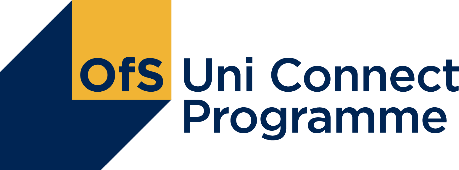 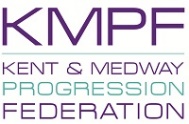 Support for Partner CollegesKMPF is founded on a belief that we can achieve more together as partners than we could as separate entities, and we are proud of the collective contribution that KMPF makes to young people in Kent and Medway. Being part of KMPF offers a unique opportunity for students and a wide range of benefits for colleges:A free programme of targeted outreach events for students, designed to meet the needs of colleges and students throughout their time in post-16 educationClose working relationships with university outreach teams and academics from local Kent and Medway campusesNetworking opportunities with colleagues from universities and schools across Kent and Medway to share experiences and expertiseGuidance and advice freely available from dedicated university outreach teams and an experienced KMPF Support TeamMonitoring and evaluation support from our dedicated KMPF support teamThe KMPF Support Team provides a central point of contact for colleges. As well as providing on-going support to Project Officers and Progression Mentors, we are available to provide guidance and information for staff and SLT in our partner colleges. Information and support is also available on our website and through our e-newsletters. Partner colleges also receive an annual activity report providing information about the type and number of activities in which your students have participated.The FE Development Manager will also meet with college managers on a termly basis to monitor activities based on the college’s delivery plan.In addition, our university partners liaise closely with Project Officers and Progression Mentors to help them select and book appropriate activities to meet students’ needs. Contact details for the University Outreach Teams are available on our website.KMPF FE Team Contacts:FE Development Manager – Joni Chase j.c.chase@kent.ac.uk KMPF Administrator – Lucy Hodge lucy.hodge@canterbury.ac.uk Data Processing and Reporting Officer – Phillip Marsh kmpf@canterbury.ac.uk Monitoring and Evaluation Officer – Gill Coston g.coston@kent.ac.uk 